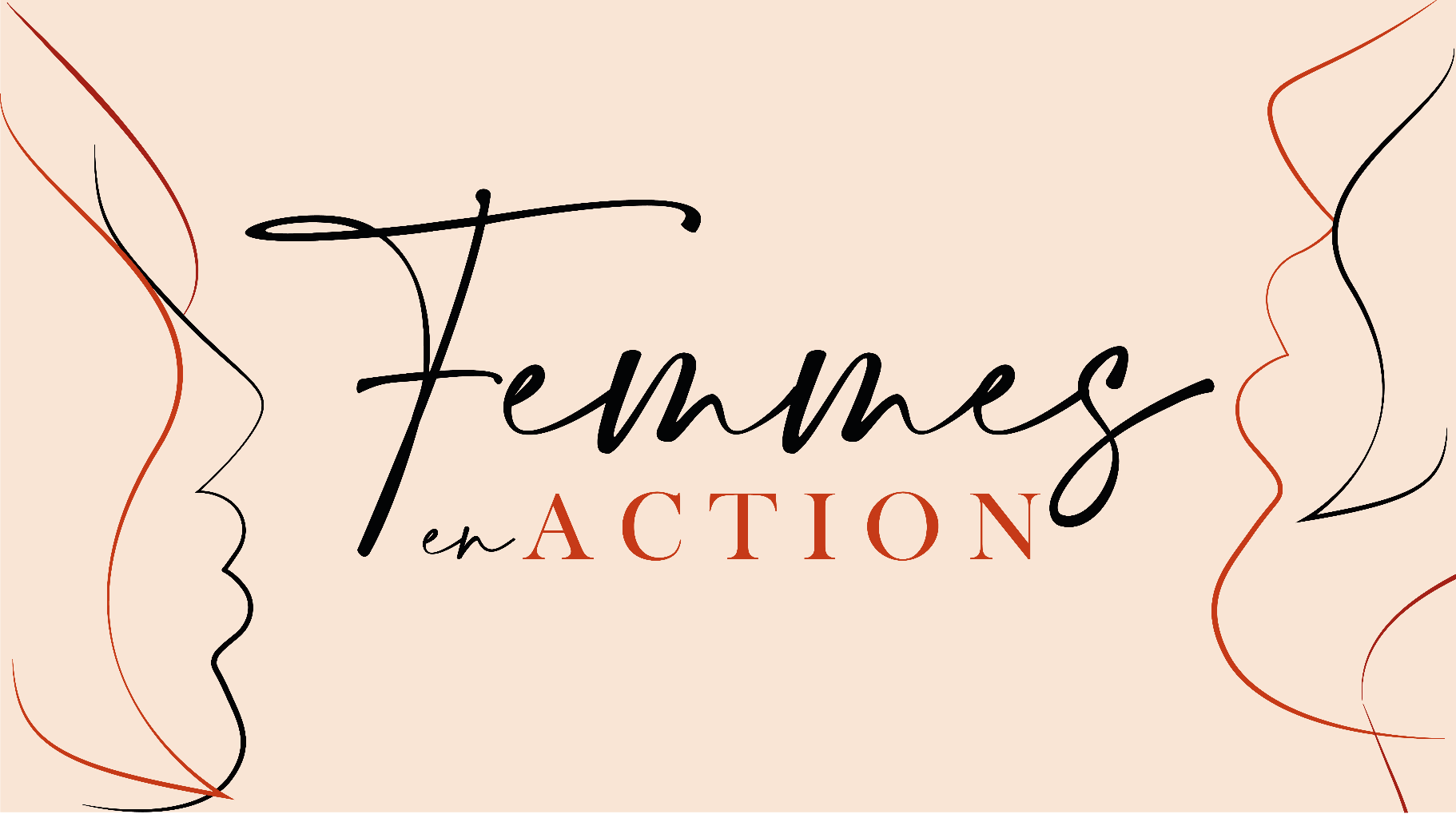 13 Septembre 2023Les Terrasses du Parc115 Bd de Stalingrad, 69100 VilleurbanneDate limite de candidature : 8 mai 2023Cette année nous célébrons les 16 ans de l’événement Femmes en Action !La conception de cet événement a comme origine la volonté de valoriser la place des femmes dans le monde entrepreneurial. Une ambition portée par Le Progrès, avec la Direction Départementale de l’Emploi, du Travail et des Solidarités (DDETS), co-organisateur de l’événement, appuyée par le réseau Femmes Chefs d’Entreprises et soutenue par nos partenaires, qui partagent ces mêmes valeurs d’optimisme, de mérite et de dévouement. Nous encourageons les femmes à se lancer et à croire en leur potentiel !Pour en savoir plus sur l’événement, rendez-vous sur www.lesfemmesenaction.frVotre entreprise a un projet qui correspond à cette dynamique ? Alors n’hésitez plus et candidatez !Pourquoi candidater ?Etre lauréate Femmes en action vous permettra de remporter un trophée, de participer à une belle soirée en présence de nombreux invités, d’étoffer votre réseau sur la région lyonnaise, mais surtout d’avoir une forte visibilité grâce à la puissance médiatique du Progrès.Une belle opportunité pour valoriser votre entreprise et vos équipes.En amont de l’événement, nous vous filmerons pour une remise de trophée chez le remettant. Vidéo de 5min qui sera diffusée sur les réseaux sociaux du Progrès événements (Facebook, LinkedIn) et sur la chaîne YouTube du Progrès événements.Nous créerons un post avec photo pour vous présenter sur les réseaux sociaux du Progrès événements (Facebook, LinkedIn).Votre photo apparaîtra dans le supplément dédié à l’événement dans Le Progrès (une audience de 264 000 lecteurs), qui paraîtra une semaine avant l’événement.Le jour de l’événement, nous créons pour vous un reportage photo que vous pourrez récupérer, libre de droits.Une prise de parole sur scène lors de la soirée Femmes en action pour présenter votre entreprise et/ou votre parcours.Au lendemain de l’événement, un compte-rendu d’une double-page est publié dans Le Progrès avec une photo de votre remise de trophée prise lors de la soirée. Compte-rendu diffusé également sur leprogres.fr.Critères d’éligibilitéLes critères de sélection des lauréats sont les suivants :Les entrepreneuses distinguées ont obligatoirement leur siège social dans le Rhône. Dans la mesure du possible, sont primées des femmes qui n’ont pas déjà reçu de prix : nous cherchons davantage à mettre en avant des « révélations » que des « valeurs sûres et confirmées ».Le jury s’interdit de décerner un trophée conjointement à deux lauréates qui seraient arrivées ex aequo.Plus le dossier présenté sera étoffé, plus il sera apprécié par le jury. Nous attendons de votre part au minimum une dizaine de lignes par question. N’hésitez pas à compléter ce dossier en nous faisant parvenir tout complément d’information en lien avec votre candidature (photos par exemple). Pour que le dossier soit pris en compte, veillez à compléter toutes les informations ci-dessous.Dossier à renvoyer en format Word au plus tard le 8 mai sur l’adresse email de l’événement : femmesenaction@leprogres.frPRÉSENTATION DES TROPHÉESCette édition 2023 a plus que jamais du sens dans un contexte économique et sanitaire tendu. Ces femmes de l’économie jouent un rôle essentiel dans cette crise. Leur mise en lumière est une évidence. Pour cela, 7 trophées seront décernés lors de cette soirée dont l’un qui sera décerné en amont par les lecteurs du Progrès nommé « le trophée des lecteurs » et le second nommé « le trophée coup de cœur du jury ». Le jury se réserve le droit de vous nommer Coup de cœur du jury. Ce sont donc deux trophées auxquels vous ne pouvez candidater.TROPHÉE DE LA FEMME JEUNE POUSSE Cette catégorie s’adresse à toutes les femmes ayant créé une entreprise depuis au moins un an, tous secteurs d’activité confondus. La candidate doit être âgée de moins de 35 ans. TROPHÉE DE LA FEMME D’AUDACECette catégorie s’adresse à toutes les femmes ambitieuses et avant-gardistes qui n’hésitent pas à faire preuve d’audace à tous les niveaux de leur entreprise. TROPHÉE REPRISE / TRANSMISSION PAR UNE FEMMECette catégorie s’adresse à toutes les femmes qui reprennent une entreprise. TROPHÉE DE LA FEMME INNOVANTECette catégorie s’adresse à toutes les femmes porteuses d’un concept innovant, plein d’avenir et répondant aux besoins actuels, contribuant ainsi au mieux-être de la société. TROPHÉE DE LA FEMME DE LA TECHCette catégorie s’adresse à toutes les femmes qui ont fait le choix de travailler sur un projet de développement d'un produit ou d'un service de haute technologie ou du numérique. TROPHÉE COUP DE CŒUR DU JURYCe trophée sera remis à l’une des femmes qui aura candidaté pour l’un des trophées précédents, elle aura particulièrement plu au jury lors de la réunion de jury et sera nominée pour son audace et sa manière de se démarquer des autres candidatures.TROPHÉE DES LECTEURSCe dernier trophée sera décerné à l’une des 5 femmes choisies tout d’abord par les organisateurs de l’événement. Un système de vote en ligne est ensuite mis en place afin que les lecteurs du Progrès puissent voter pour leur coup de cœur. 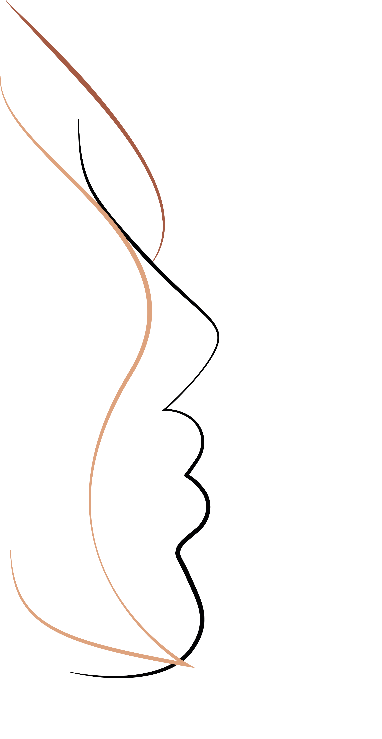 Trophée pour lequel vous candidatez : 
…………………………………………………………………………………………………………………………………………………………………………………………. Que veut dire pour vous être une femme en action ? Qu’est-ce qui vous caractérise ?Quelles sont les raisons de votre candidature ?En quoi votre activité est en lien avec le(s) trophée(s) choisi(s) ?Quelques chiffres sur votre activité : effectif, CA, croissance, …Vous pouvez ajouter ici tout complément d’information pour appuyer votre candidature :Un mail de confirmation de réception du dossier vous sera envoyé dès lors que nous aurons pris connaissance de ce dernier. Pour toute question relative au remplissage du dossier, vous pouvez nous écrire à l’adresse femmesenaction@leprogres.frLES GRANDES ÉTAPESLa réunion de jury aura lieu le 17 mai, suite à cette réunion nous vous contacterons afin de vous annoncer le résultat.La remise de trophée sera dans un premier temps filmée chez le remettant du trophée (dates à définir) et relayée sur les réseaux sociaux.La soirée de remise de trophées en direct aura lieu le 13 septembre 2023 aux Terrasses du Parc.MERCI POUR VOTRE PARTICIPATION !Prénom et nom Votre activité Votre poste Nom de votre entrepriseAdresse Adresse email Numéro de téléphone 